УКРАЇНА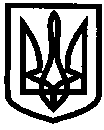 ХАРКІВСЬКА ОБЛАСТЬІЗЮМСЬКА МІСЬКА РАДАВІДДІЛ ОСВІТИНАКАЗ31.01.2017											№ 59Про підсумки роботи дошкільних навчальних закладів міста у 2016 роціРеалізація державної політики у сфері дошкільної освіти в м. Ізюм в 2016 році була спрямована на:	- збереження, оптимізації та розвитку мережі дошкільних закладів;	- запровадження нових моделей та форм здобуття дошкільної освіти;	- модернізації змісту дошкільної освіти.В 2016 році у місті функціонувало 10 дошкільних навчальних закладів комунальної власності (далі - ДНЗ). Всі 10 ДНЗ за видом – ясла-садки. За типом ДНЗ розподілені таким чином: компенсуючого типу (ІДНЗ № 13), комбінованого типу (ІДНЗ № № 2, 4), загального розвитку (ІДНЗ № 6, 9, 10, 12, 14, 16, 17).Забезпечений гнучкий режим роботи закладів, групи комплектуються за віковими ознаками. Так, функціонували 84 групи, з них:80 денних груп, в тому числі 10 чергових; 2 групи короткотривалого перебування (ІДНЗ № 6, 10), 1 група цілодобова (ІДНЗ № 13),1 чергова група у вечірні і нічні години, вихідні, неробочі і святкові дні (ІДНЗ № 13).Мережа груп до проектної потужності груп складає 87%. За призначенням використовуються вільні групові приміщення ІДНЗ № № 2, 4, 9. Частково використовуються вільні приміщення ІДНЗ № 12,13,17.Використання групових приміщень, % до проектної потужності За віковими ознаками виховні групи розподілені: 19 – для дітей віком до 3-х років (ясельні), 65 групи для дітей від 3-х до 6 років (сад). В 10 ДНЗ виховуються 1683 дитини. В яслах 245 дітей, сад – 1428 дітей.Дошкільною освітою охоплено 1758 дітей (68%), з них 1683 у дошкільних навчальних закладах, 75 дошкільників охоплено соціально-педагогічним патронатом. Низькі показники охоплення дітей території обслуговування ІДНЗ №№ 6, 9, 10, 12, 13.Охоплення в розрізі територій обслуговування ДНЗУ місті налічується 2552 дітей віком від 0 до 6 років (фактично проживають), із них раннього віку (1-6 років) – 1049 дітей, 1503 дитини віком від 3 до 6 років.Усього у 10 дошкільних навчальних закладах нараховується 1716 місць (власні та орендовані площі). На 100 місцях в середньому виховується 98 дітей (середні показники: по Харківській області – 107 дітей на 100 місцях, по Україні – 117 дітей на 100 місцях).В розрізі ДНЗ значно перевищена потужність в ІДНЗ № 6, 10,14,16; низька наповнюваність в ІДНЗ № 12,13,17.Потужність ДНЗ, дітей на 100 місцях 	Особлива увага приділяється освіті дітей старшого дошкільного віку, їх підготовці до навчання в школі. За даними обліку в місті проживають 492 дітей п’ятирічного віку, з них 492 дітей – 100% здобувають дошкільну освіту в дошкільних навчальних закладах (середні показники по Харківській області – 81,1%, по Україні – 70,6%).Створені умови для навчання та виховання дітей віком від 3 до 6 років. З них відвідують дошкільні заклади 95 % дітей (середні показники по Харківській області – 85,2%, по Україні – 74%). Нижчі за середні по місту показники охоплення дітей дошкільного віку (від 3 до 6 років) в ІДНЗ №№ 6, 9, 10.% дітей віком від 3 до 6 років з числа населення території обслуговування ДНЗ, які охоплені дошкільною освітою в ДНЗДля дітей з особливими освітніми потребами, які потребують корекції фізичного та/або розумового розвитку працюють групи компенсуючого типу (спеціальні - 7 груп в ІДНЗ № 2,4 для дітей з порушеннями мови, затримкою психічного розвитку). Для дітей з ранніми проявами туберкульозної інфекції та дітей з хронічними неспецифічними захворюваннями органів дихання створені умови в Ізюмському дошкільному навчальному закладі (ясла-садок) №13 компенсуючого типу (санаторний) Ізюмської міської ради Харківської області, де працює 9 спеціальних груп. За пріоритетними напрямками працюють 10 дошкільних закладів: художньо-естетичний – ІДНЗ № 2, фізкультурно-оздоровчий та валеологічний – ІДНЗ № № 13,14, гуманітарний – ІДНЗ № № 4, 6, 9, 10, 12, 16, народознавчий ІДНЗ № 17.ДНЗ міста забезпечені кадрами відповідно до штатних розписів. Так, станом на 01.01.2017 року в ДНЗ працюють 453 особи. З них 198 особи – педагогічні працівники, 255 осіб – обслуговуючий персонал. З числа педагогічного персоналу 127 осіб (58%) мають повну вищу освіту. Нижчі за середні по місту показники забезпечення педагогічними кадрами з повною вищою освітою в ІДНЗ № № 6, 9, 10, 14, 17. Аналіз стану відвідування дітьми дошкільних навчальних закладів показав, що протягом 2016 року значно знижені показники відвідування – з 59% (2015 рік) до 53 %. Що обумовлено як об’єктивними причинами: хвороба дітей, літнє оздоровлення, тимчасове припинення навчально-виховного процесу в ДНЗ, так і відсутністю дітей в навчальних закладах без поважних причин. В розрізі ДНЗ кращі показники відвідування в ІДНЗ № 13, 10, 12, низькі показники відвідування дітьми ІДНЗ № 4, 9, 14.Через хворобу 1 дитиною пропущено 3,55 днів (в 2015 році – 3,97 днів). Найвищі показники захворюваності в ІДНЗ № 9 – 5,5 днів, ІДНЗ № 14 – 5,2 дні. Кращі серед ДНЗ міста результати роботи по зниженню дитячої захворюваності у ІДНЗ № 2, 16, 17.Виходячи з зазначеного вище,НАКАЗУЮ:Завідувачам дошкільних навчальних закладів:1.1 Розробити комплексні заходи щодо усунення недоліків за підсумками роботи в 2016 році і вдосконалення роботи навчальних закладів у 2017 році та надати до відділу освіти Ізюмської міської ради.Термін: до 14.02.2017 року1.2. Забезпечити виконання комплексних заходів щодо усунення недоліків за підсумками роботи в 2016 році і вдосконалення роботи навчальних закладів у 2017 році. Термін: протягом 2017 рокуГоловному спеціалісту з дошкільної освіти Васько Н.О. тримати на контролі питання охоплення дітей старшого дошкільного віку дошкільною освітою, відвідування дітьми закладів, стану дитячої захворюваності в ДНЗ.Термін: постійно3. Контроль за виконанням наказу покласти на головного спеціаліста з дошкільної освіти Васько Н.О.	Начальник відділу освіти							О.П. ЛесикВаськоНазва ДНЗІДНЗ № 2ІДНЗ № 4ІДНЗ № 6ІДНЗ № 9ІДНЗ № 10ІДНЗ № 12ІДНЗ № 13ІДНЗ № 14ІДНЗ № 16ІДНЗ № 17%92921009610067811009258Назва ДНЗІДНЗ № 2ІДНЗ № 4ІДНЗ № 6ІДНЗ № 9ІДНЗ № 10ІДНЗ № 12ІДНЗ № 13ІДНЗ № 14ІДНЗ № 16ІДНЗ № 17%70745661546360708884Назва ДНЗІДНЗ № 2ІДНЗ № 4ІДНЗ № 6ІДНЗ № 9ІДНЗ № 10ІДНЗ № 12ІДНЗ № 13ІДНЗ № 14ІДНЗ № 16ІДНЗ № 17%10110112196127728811611582Назва ДНЗІДНЗ № 2ІДНЗ № 4ІДНЗ № 6ІДНЗ № 9ІДНЗ № 10ІДНЗ № 12ІДНЗ № 13ІДНЗ № 14ІДНЗ № 16ІДНЗ № 17%989685867995959010099Назва ДНЗІДНЗ № 2ІДНЗ № 4ІДНЗ № 6ІДНЗ № 9ІДНЗ № 10ІДНЗ № 12ІДНЗ № 13ІДНЗ № 14ІДНЗ № 16ІДНЗ № 17%66733852405979425853Назва ДНЗІДНЗ № 2ІДНЗ № 4ІДНЗ № 6ІДНЗ № 9ІДНЗ № 10ІДНЗ № 12ІДНЗ № 13ІДНЗ № 14ІДНЗ № 16ІДНЗ № 17%53485248576854485349Назва ДНЗІДНЗ № 2ІДНЗ № 4ІДНЗ № 6ІДНЗ № 9ІДНЗ № 10ІДНЗ № 12ІДНЗ № 13ІДНЗ № 14ІДНЗ № 16ІДНЗ № 17д/д2,83,63,0253,43,54,15,22,182,7